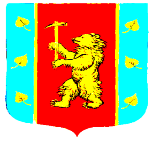 АДМИНИСТРАЦИЯ МУНИЦИПАЛЬНОГО ОБРАЗОВАНИЯ КУЗНЕЧНИНСКОЕ ГОРОДСКОЕ ПОСЕЛЕНИЕ МУНИЦИПАЛЬНОГО ОБРАЗОВАНИЯ ПРИОЗЕРСКИЙ МУНИЦИПАЛЬНЫЙ РАЙОН ЛЕНИНГРАДСКОЙ ОБЛАСТИ		ПОСТАНОВЛЕНИЕГлава администрации МО Кузнечнинское городское поселение				Н.Н.СтанововаСогласовано Семенова С.Н.Разослано: дело-2, Бух.-1, ЖКО- 1, КСО -1. Муниципальная программа«Благоустройство территории муниципального образования Кузнечнинское городское поселение муниципального образования Приозерский муниципальный район Ленинградской области на 2020-2022 годы»Ответственный исполнитель программы: Зам.главы администрации  муниципального образования Кузнечнинское городское поселение, курирующий вопросы жилищно-коммунального хозяйства .тел. (8-813-79) 98-332 эл.адрес:  oppashin@yandex.ru                                                                                                                                                                                Приложениек Постановлению администрацииМО Кузнечнинское городское поселениеМО Приозерский муниципальный районЛенинградской области                                                                                                         От  27.05.2021г. № 74  П А С П О Р Тмуниципальной программы «Благоустройство территории муниципального образования Кузнечнинское городское поселение муниципального образования Приозерский муниципальный район Ленинградской области на 2020-2022годы».  1.Характеристика текущего состоянияСодержание проблемы и обоснование необходимости ее решения программными методамиДанная Программа является основной для реализации мероприятий по благоустройству, озеленению, улучшению санитарного состояния и архитектурно-художественного оформления населённых пунктов муниципального образования Кузнечнинское городское поселение муниципального образования Приозерский муниципальный район Ленинградской области.Муниципальное образование Кузнечнинское городское поселение муниципального образования Приозерский муниципальный район Ленинградской области включает в себя три населённых пункта. Населённые пункты удалены друг от друга, имеется значительная протяженность дорог муниципального и регионального значения. Большинство объектов внешнего благоустройства населенных пунктов, таких как пешеходные зоны, зоны отдыха, дороги, нуждаются в ремонте и реконструкции.В течение 2017-2019 годов в населённых пунктах поселения проводилась работа по благоустройству дворовых проездов, ремонту детских игровых комплексов, спиливанию аварийных деревьев, ремонту линий уличного освещения.Программный подход к решению проблем благоустройства и развития территории необходим, так как без стройной комплексной системы благоустройства муниципального образования Кузнечнинское городское поселение невозможно добиться каких-либо значимых результатов в обеспечении комфортных условий для деятельности и отдыха жителей поселения. Важна четкая согласованность действий местной администрации и предприятий, учреждений, населения, обеспечивающих жизнедеятельность поселения и занимающихся благоустройством. Муниципальная программа «Благоустройство и развитие территории муниципального образования Кузнечнинское городское поселение муниципального образования Приозерский муниципальный район Ленинградской области на 2020-2022 годы», разработана в соответствии со ст. 14 Федерального закона № 131-ФЗ «Об общих принципах организации местного самоуправления Российской Федерации». Согласно данной статьи к вопросам местного значения, которые обязаны решать местные органы представительной и исполнительной власти относятся вопросы обеспечения населения качественными условиями проживания, включая и благоустройство территории поселения. К вопросам местного значения в данном разделе относятся:владение, пользование и распоряжение имуществом, находящимся в муниципальной собственности поселения;создание условий для массового отдыха жителей поселения и организация обустройства мест массового отдыха населения;организация сбора и вывоза несанкционированных свалок ;организация благоустройства и озеленения территории поселения,организация освещения улиц;Определение перспектив благоустройства муниципального образования Кузнечнинское городское поселение позволит добиться сосредоточения средств на решение поставленных задач, а не расходовать средства на текущий ремонт отдельных элементов благоустройства и объектов коммунального хозяйства.                         2. Основные цели и задачи  реализации муниципальной программы3.1Анализ существующего положения в комплексном благоустройстве территории муниципального образования Приозерское городское поселение.      Для определения комплекса проблем, подлежащих программному решению, проведен анализ существующего положения в комплексном благоустройстве муниципального образования Кузнечнинское городское поселение.3.2. Координация деятельности предприятий, организаций и учреждений, занимающихся благоустройством населенных пунктов.В настоящее время комплексным благоустройством на территории муниципального образования Кузнечнинское городское поселение занимается МП ЖКО Кузнечнинское городское поселение. Так же  требуется привлечение специализированных организаций для решения существующих проблем. Одной из задач и является необходимость координировать взаимодействие между предприятиями, организациями и учреждениями при решении вопросов ремонта коммуникаций и объектов благоустройства поселения.3.3. Анализ качественного состояния элементов благоустройства и задачи для реализации муниципальной программы3.3.1. ОзеленениеСуществующие участки зеленых насаждений общего пользования и растений имеют неудовлетворительное состояние: недостаточно благоустроены, нуждаются в постоянном уходе, эксплуатация их бесконтрольна. Необходим систематический уход за существующими насаждениями: вырезка поросли, уборка аварийных и старых деревьев, декоративная обрезка, подсадка саженцев, разбивка клумб. Причин такого положения много и, прежде всего, в  отсутствии штата рабочих по благоустройству, недостаточном участии в этой работе жителей поселения, учащихся, трудящихся предприятий, недостаточности средств, определяемых ежегодно бюджетом муниципального образования Кузнечнинское городское поселение.Для решения этой проблемы необходимо, чтобы работы по озеленению выполнялись специалистами, по плану, в соответствии с требованиями стандартов. Кроме того, действия участников, принимающих участие в решении данной проблемы,  должны быть согласованы между собой.При повышении цен на семена цветов , готовой рассады, декоративных кустарников а основное дефицитном бюджете основной задачей является не снижать уровень средств предусмотренные в прошлых годах  и не уменьшать объем выполняемых ежегодно работ  чтобы сохранять эстетический вид поселения . Ежегодно обработке подвергается 3000 м2 земли или 40 клумб и переносных вазонов. Необходимо увеличивать количество клумб (переносных вазонов)для большего улучшения внешнего вида поселения. Принято решение формировать по 1 клумбе отвечающей современным требованиям в год.3.3.2. Наружное освещение, иллюминацияС целью улучшения качества уличного освещения , на основании энергосервисного контракта, в муниципальном образовании в начале 2017 года заменены все 180 светильников на светодиодные. В результате проведенных мероприятий  снижение потребления электроэнергии  составляет 50%. Средства высвободившиеся от экономии потребления планируется направлять на обслуживание ( ремонт, замена) объектов освещения : парк КНИ., хоккейная площадка., «ландыш».,скейтбордная площадка .3.3.3. Прочее благоустройство :Прочее благоустройство включает в себя : санитарное содержание в жилых кварталах , внутриквартальные проезды, тротуары, детские игровые площадки, содержание газонов в коридорах застройки улиц, площадей и парковой зоны, содержание дренажных канав и досок объявлений  . Под содержанием подразумевается : подметание дорожного покрытия, уборка снега, посыпка песком,; уборка от случайного мусора и не бытового мусора ( ветки, листья , сучья), уборка мусора из урн, покраска малых архитектурных форм, очистка досок объявлений от старой информации. Общая территория подлежащая ежедневному санитарному содержанию составляет  33 910 000 м2, из них тротуаров 88945 м2, парковых зон 4335,5 м2, детских площадок 2200 м2 ( 7 шт), пожарных пирсов 2шт и прочие территории требующие постоянного ухода. С целью снижения жалоб населения на некачественную уборку территорий важно обеспечить контроль за выполняемыми работами и  не снижать выполняемые объемы.В рамках прочего благоустройства остро встает вопрос о выпиливании аварийных и сухостойных деревьев. На момент формирования программы выявлено 1 дерево  нуждающееся в ликвидации. ( Проведена большая работа по выпиливанию аварийных деревьев в прошлом периоде 2017-2019 г. Деревья выпиливаются по заявлениям жителей поселения)По центральной улице поселка переросшие тополя составляют угрозу населению. При сильных порывах ветра есть вероятность слома . Планируется ежегодно по 5 деревьев подрезать до безопасного уровня.Ежегодно проводятся мероприятия по забору анализов воды, грунта,песка на месте массового отдыха населения на воде. В городском поселение ежегодно устанавливается 2 новогодних елки в каждом микрорайоне. В планируемом периоде практика будет продолжена.В сложившемся положении необходимо продолжать комплексное благоустройство в муниципальном образовании Кузнечнинское городское поселение при ежегодном участии в программах различного уровня.3.3.4 Охрана окружающей среды На территории муниципального образования Кузнечнинское городское поселение всего 19 контейнерных площадок. Планируется с 2020 года формирование новых 2 контейнерных площадок по 1 ежегодно  .С целью предотвращения вываливания бытового мусора в близи контейнерных площадок планируется замена изношенных контейнерных баков на новые.В летний период с мест массового отдыха населения на воде количество вывезенного мусора составляет 14,250 м3. Данные мероприятия планируется исполнять ежегодно.На момент формирования программы несанкционированных свалок на территории поселения не выявлено . Важно и в дальнейшем обеспечить контроль в данном направлении.3.4. Привлечение жителей к участию в решении проблем благоустройства территории поселенияОдной из проблем благоустройства территории муниципального образования Кузнечнинское городское поселение является негативное отношение жителей к элементам благоустройства: приводятся в негодность детские площадки, разрушаются и разрисовываются фасады зданий, создаются несанкционированные свалки мусора, содержание гражданами с нарушением всех норм и правил домашних животных.Анализ показывает, что проблема заключается в низком уровне культуры поведения жителей муниципального образования Кузнечнинское городское поселение  на улицах и во дворах, небрежном отношении к элементам благоустройства. В течение 2020 – 2022 годов необходимо запланировать организацию и проведение:- смотры – конкурсы, направленные на благоустройство муниципального образования: «За лучшее проведение работ по благоустройству, санитарному и гигиеническому содержанию прилегающих территорий» с привлечением предприятий, организаций и учреждений;- различные конкурсы, направленные на озеленение дворов, придомовой территории. Проведение данных конкурсов призвано повышать культуру поведения жителей, прививать бережное отношение к элементам благоустройства, привлекать жителей к участию в работах по благоустройству, санитарному и гигиеническому содержанию прилегающих территорий.Проведение разъяснительной работы по соблюдению законодательства по правилам содержания домашних животных, правилам благоустройства и правилам санитарного содержания территории муниципального образования Кузнечнинское городское поселение. Данная Программа направлена на повышение уровня комплексного благоустройства территории муниципального образования Кузнечнинское городское поселение:- совершенствование системы комплексного благоустройства территории муниципального образования Кузнечнинское городское поселение, эстетического вида поселения, создание гармоничной архитектурно – ландшафтной среды;- повышение уровня внешнего благоустройства и санитарного содержания территории муниципального образования Кузнечнинское городское поселение;- активизации работ по благоустройству территории муниципального образования Кузнечнинское городское поселение, строительству, реконструкции и содержанию систем уличного освещения улиц;- развитие и поддержка инициатив жителей поселения по благоустройству и санитарной очистке придомовых территорий и содержанию домашних животных;- повышение общего уровня благоустройства муниципального образования Кузнечнинское городское поселение;- организация взаимодействия между предприятиями, организациями и учреждениями при решении вопросов благоустройства территории муниципального образования Кузнечнинское городское поселение;- приведение в качественное состояние элементов благоустройства;- привлечение жителей к участию в решении проблем благоустройства;3.Ожидаемые конечные результаты реализации  программыУличное освещение.-Оплата за потребленную электроэнергии на 100%          -Приобретение энергосберегающих светильников уличного освещения до 200 шт ежегодно2. 	Озеленение- Формирование,содержание , уход за существующими клумбами и вазонами не менее 124 кв.м3. 	Прочие мероприятия по благоустройствуМероприятия по санитарному содержанию поселковых территорий : в т.ч- Ликвидация аварийных сухостойных деревьев до 100%-Ликвидация заброшенных строений до 30% ежегодно-Приобретение экскаватора-погрузчика 1 ед.- Сохранение обрабатываемых площадей противоклещевыми реагентами не менее 10000 кв.м- качественное содержание дворовых территорий и объектов благоустройства на 100% -Проведение ежегодных необходимых мероприятий по подготовке мест массового отдыха населения у воды ( анализ воды, песка., обследование дна) не менее 3 мероприятий ежегодно.-Обновление песка на детских площадках, пляже 30куб.м ежегодно и т.д- Приобретение 5 новых вазона для цветов, 1 скамейку и 2 урны-Приобретение и установка 2 малых детских форм.4 .	Мероприятия по охране окружающей среды -Формирование контейнерных площадок 2 ед.-Вывоз твердых бытовых отходов с места массового отдыха людей 100% -Приобретение контейнерных баков 20 шт.4. Срок реализации ПрограммыСрок реализации Программы «Благоустройство территории муниципального образования Кузнечнинское городское поселение муниципального образования Приозерский муниципальный район Ленинградской области на  2020-2022 годы» устанавливается на период с 01.01.2020г. по 31.12.2022г.Этапы реализации программыМуниципальная программа «Благоустройство территории муниципального образования Кузнечнинское городское поселение муниципального образования Приозерский муниципальный район Ленинградской области на  2020-2022 годы»  разбита на 3 этапа по годам реализации.5.Перечень основных мероприятий муниципальной программы-Уличное освещение -Прочее благоустройство.-Озеленение-Мероприятия по охране окружающей среды6. Механизм реализации  программы ( правовое регулирование)Контроль за исполнением программыКонтроль за исполнением программы осуществляет местная администрация МО Кузнечнинское городское поселение.Финансовый контроль за целевым использованием средств возлагается на финансовый сектор местной администрации МО Кузнечнинское городское поселение.Создание системы организации и контроля за ходом реализации Программы.Реализация муниципальной программы МО Кузнечнинское городское поселение осуществляется на основе:- муниципальных контрактов, заключаемых муниципальным заказчиком программы с исполнителями программных мероприятий в соответствии с Федерального закона от 05.04.2013г. 44-ФЗ «О контрактной систете в сфере закупок товаров, работ, услуг для обеспечения государственных  и муниципальных нужд»; - соблюдения условий, порядка, правил, утвержденных федеральными, областными и муниципальными правовыми актами.7. Перечень целевых индикаторов и показателей муниципальной программы8. Объемы, источники финансирования программыФинансирование программных мероприятий осуществляется за счет средств местного бюджета и прочих источников в объемах, предусмотренных программой.  Объемы финансирования программы за счет средств местного бюджета и прочих источников носят прогнозный характер и подлежат уточнению в установленном порядке при формировании проекта бюджета на очередной финансовый год исходя из возможностей бюджетов всех уровней.В случае невозможности проведения мероприятий, утвержденных в соответствии с планом мероприятий, и экономии бюджетных  средств, предусмотренных на реализацию программы в текущем году, допускается финансирование других мероприятий в рамках основных направлений программы.Общий объем бюджетных ассигнований муниципальной программы составляет 18986,5 тыс. руб., в том числе: 
- 2020 год - местный бюджет – 7766,5 тыс. руб. - 2021 год - местный бюджет – 6175,0 тыс. руб. - 2022 год - местный бюджет – 5045,0 тыс. руб.                                        9.Риски и меры по управлению рисками
На основе анализа мероприятий, предлагаемых для реализации в рамках программы,выделены следующие риски ее реализации.Риски, которые связаны с изменениями внешней среды, и которыми невозможноуправлять в рамках реализации программы:- риски ухудшения состояния экономики, которые могут привести к снижению бюджетных доходов,  в том числе повышению инфляции, снижению темпов экономического роста, инвестиционной активности и доходов населения.- риски возникновения обстоятельств непреодолимой силы, в том числе природных итехногенных катастроф и катаклизмов, что может отразиться самым негативным образомна состояния объектов благоустройства, а также потребовать концентрации средств бюджетовразличного уровня на преодоление последствий таких катастроф. На качественном уровнетакой риск для программы оценивается как умеренный. Возникновение данных рисковможет привести к недофинансированию запланированных мероприятий программы.1) Финансовые рискиФинансовые риски связаны с возникновением бюджетного дефицита недостаточным, вследствие этого, уровнем бюджетного финансирования.Возникновение указанных рисков может привести к сокращению объемов финансирования запланированных мероприятий, прекращению финансирования рядамероприятий и, как следствие, выполнению не в полном объеме или невыполнению какнепосредственных, так и конечных результатов муниципальной программы.Способами ограничения финансовых рисков выступают следующие меры:- ежегодное уточнение объемов финансовых средств, предусмотренных нареализацию мероприятий муниципальной программы, в зависимости от достигнутыхрезультатов;- определение приоритетов для первоочередного финансирования расходов;Минимизация данных рисков предусматривается путем привлечения внебюджетныхи иных источников финансирования для реализации мероприятий муниципальнойпрограммы. Для сокращения возможных негативных последствий риска предусмотрены меры по организациицеленаправленного мониторинга, в том числе усилению информационной, методической иконсультационной поддержки потенциальных участников программы.2) Природные или техногенные чрезвычайные ситуации
Для муниципального имущества существует вероятность оказаться затронутыми пожарами, быть подтопленными при паводке, понести ущерб от различных аварий на промышленных объектах или вследствие несанкционированных захоронений опасных отходов. С целью предотвращения и минимизации последствий от возможных природных или техногенных катастроф в поселении разработан план действий на случай возникновения природных или техногенных катастроф.3) Кадровые риски
Связаны с недостаточной квалификацией сотрудников для внедрения новых форм и методов работы. Для минимизации рисков будет проводиться подготовка и переподготовка кадров. Для привлечения в отрасль квалифицированных специалистов предусмотрены меры по созданию материальных стимулов в зависимости от результатов профессиональной служебной деятельности.4) Административные  рискиАдминистративные риски связаны с неэффективным управлением реализациейподпрограмм, низкой эффективностью взаимодействия заинтересованных сторон, чтоможет повлечь за собой потерю управляемости, нарушение планируемых сроковреализации мероприятий муниципальной программы, невыполнение ее цели и задач, недостижение плановых значений показателей, нецелевое и/или неэффективное использованиебюджетных средств, снижение качества выполнения мероприятий муниципальной программы.Основными условиями минимизации административных рисков являются:- формирование эффективной системы управления реализацией муниципальнойпрограммы и её подпрограмм;-повышение эффективности взаимодействия участников реализации муниципальной программы;-заключение и контроль реализации соглашений о взаимодействии с заинтересованными сторонами;- создание системы мониторинга реализации муниципальной программы;- своевременная корректировка мероприятий муниципальной программы.10. Методика оценки эффективности муниципальной программыВ результате реализации  программы  ожидается создание условий, обеспечивающих комфортные условия для работы и отдыха населения на  территории муниципального  образования поселение.1. Настоящая Методика определяет порядок оценки результативности и эффективности реализации муниципальной программы.2. Эффективность программы оценивается по следующим показателям:Оценка эффективности реализации Программы осуществляется по критерии финансовых вложений (Кфв) – отражает увеличение объемов финансовых вложений на благоустройство и развития  территории муниципального образования Кузнечнинское городское поселение  в расчете на одного жителя:О1 – фактический объем финансовых вложений муниципального образования в развитие и благоустройство  в предыдущем году; О2 – фактический объем финансовых вложений муниципального образования  в благоустройство в отчетном году; Ч1 – численность  жителей муниципального образования в предыдущем году; Ч2 – численность жителей муниципального образования в отчетном году; К фл должен быть не менее 1%.3. Под результативностью понимается степень достижения запланированных показателей за счет реализации мероприятий Программы.Результативность измеряется путем сопоставления фактически достигнутых значений показателей с плановыми значениями.4. В качестве критериев оценки результативности реализации Программы и программных мероприятий используется индекс результативности и интегральная оценка результативности.4.1 Индекс результативности Программы (мероприятия) оценивается по каждому целевому показателю в год t и за расчетный период T:         ПфitРit = ------,          Ппitгде:Рit - результативность достижения i-го показателя, характеризующего ход реализации Программы, в год t;Пфit - фактическое значение i-го показателя, характеризующего реализацию Программы, в год t;Ппit - плановое значение i-го показателя, характеризующего реализацию Программы, в год t;i - номер показателя Программы.6. Интегральная оценка результативности Программы в год t определяется по следующей формуле:           m      SUM Рit                1Ht = ------- x 100,           mгде:Ht - интегральная оценка результативности Программы в год t (в процентах);Рit - индекс результативности по i-му показателю <1> в год t;m - количество показателей Программы.--------------------------------<1> Все целевые и объемные показатели Программы являются равнозначными.7. Эффективность реализации Программы определяется как соотношение интегральной оценки результативности Программы и уровня финансирования:        HtЭt = ---- x 100,         Stгде:Эt - эффективность Программы в год t;St - уровень финансирования Программы в год t, определяется как отношение фактического объема финансирования к запланированному объему финансирования в год t;Ht - интегральная оценка результативности Программы в год t.8. При завершении расчетов показателей формулируются выводы по оценке эффективности реализации Программы с учетом следующих критериев:значение показателя (Эt) от 90 до 110% - реализация Программы соответствует запланированным результатам при запланированном объеме расходов - запланированная эффективность реализации Программы;значение показателя (Эt) более 110% - эффективность реализации Программы более высокая по сравнению с запланированной;значение показателя (Эt) от 50 до 90% - эффективность реализации Программы более низкая по сравнению с запланированной;значение показателя (Эt) менее 50% - Программа реализуется неэффективно.9. В случае если эффективность реализации Программы более низкая по сравнению с запланированной или Программа реализуется неэффективно по итогам ежегодной оценки, формируется соответствующее заключение о внесении изменений в Программу или о досрочном прекращении реализации Программы.10. Расходы на реализацию мероприятий муниципальной программы «Благоустройство территории муниципального образования Кузнечнинское городское поселение» на 2020-2022 годыПлан реализации муниципальной программы«Благоустройство территории МО Кузнечнинское городское поселение» на 2020-2022 годыЦелевые показатели муниципальной программы/подпрограммы«Благоустройство территории МО Кузнечнинское городское поселение» на 2020-2022 годыот  27 мая   2021 года №    74Об утверждении муниципальной программы «Благоустройство территории муниципального образования Кузнечнинское городское поселение муниципального образования Приозерский муниципальный район Ленинградской области на 2020-2022 годы .     В соответствии со ст. 14 Федерального закона № 131-ФЗ «Об общих принципах организации местного самоуправления Российской Федерации», Постановлением администрации МО Кузнечнинское городское поселение от 26.12.2013г. № 192 «Об утверждении Порядка разработки, реализации и оценки эффективности муниципальных программ муниципального образования Кузнечнинское городское поселение муниципального образования Приозерский муниципальный район Ленинградской области», в целях повышения уровня благоустроенности поселения и улучшения жизни населения Кузнечнинское городское поселения, администрация муниципального образования Кузнечнинское городское поселение ПОСТАНОВЛЯЕТ:    1. Утвердить муниципальную программу «Благоустройство территории муниципального образование Кузнечнинское городское поселение муниципального образования Приозерский муниципальный район Ленинградской области на 2020-2022 годы» в редакции  согласно Приложению настоящего постановления.    2. Постановление № 187 от 21.12.2020 г «Об утверждении муниципальной программы «Благоустройство территории муниципального образование Кузнечнинское городское поселение муниципального образования Приозерский муниципальный район Ленинградской области на 2020-2022 годы», признать утратившим силу.    3. Настоящее постановление вступает в силу со дня официального опубликования в средствах массовой информации.    4. Настоящее постановление подлежит размещению на официальном сайте администрации МО Кузнечнинское городское поселение в сети интернет.   5. Контроль за исполнением настоящего распоряжения оставляю за собой.     В соответствии со ст. 14 Федерального закона № 131-ФЗ «Об общих принципах организации местного самоуправления Российской Федерации», Постановлением администрации МО Кузнечнинское городское поселение от 26.12.2013г. № 192 «Об утверждении Порядка разработки, реализации и оценки эффективности муниципальных программ муниципального образования Кузнечнинское городское поселение муниципального образования Приозерский муниципальный район Ленинградской области», в целях повышения уровня благоустроенности поселения и улучшения жизни населения Кузнечнинское городское поселения, администрация муниципального образования Кузнечнинское городское поселение ПОСТАНОВЛЯЕТ:    1. Утвердить муниципальную программу «Благоустройство территории муниципального образование Кузнечнинское городское поселение муниципального образования Приозерский муниципальный район Ленинградской области на 2020-2022 годы» в редакции  согласно Приложению настоящего постановления.    2. Постановление № 187 от 21.12.2020 г «Об утверждении муниципальной программы «Благоустройство территории муниципального образование Кузнечнинское городское поселение муниципального образования Приозерский муниципальный район Ленинградской области на 2020-2022 годы», признать утратившим силу.    3. Настоящее постановление вступает в силу со дня официального опубликования в средствах массовой информации.    4. Настоящее постановление подлежит размещению на официальном сайте администрации МО Кузнечнинское городское поселение в сети интернет.   5. Контроль за исполнением настоящего распоряжения оставляю за собой.Полное наименование  «Благоустройство территории муниципального образования Кузнечнинское городское поселение муниципального образования Приозерский муниципальный район Ленинградской области на  2020-2022 годы» Ответственный исполнитель муниципальной программы Зам. главы администрации  муниципального образования Кузнечнинское городское поселение, курирующий вопросы жилищно-коммунального хозяйстваСоисполнители муниципальной программыМП « ЖКО МО Кузнечнинское городское поселение»Участники муниципальной программыАдминистрация  муниципального образования Кузнечнинское городское поселение, организации предоставляющие услуги по благоустройству на территории МО Кузнечнинское городское поселение;Правительство Ленинградской областиЦель муниципальной программыСоздание гармоничных и благоприятных условий проживания за счет совершенствования внешнего благоустройства в соответствии с социальными и экономическими потребностями населения МО Кузнечнинское городское поселения.Задачи муниципальной программыУлучшение качества уличного освещения. Обеспечение безопасности  проживания и отдыха населения, повышение качества предоставляемых  услуг. Улучшение содержания объектов благоустройства, зеленых насаждений. Совершенствование эстетического вида поселения. Создание условий по санитарному содержанию территории.Целевые  индикаторы (показатели) муниципальной программы       Уличное освещение.-Оплата за  потребленную электроэнергии - Приобретение энергосберегающих светильников уличного освещения 2. 	Озеленение-Формирование ,содержание , уход за существующими клумбами и вазонами 3. 	Прочие мероприятия по благоустройствуМероприятия по санитарному содержанию поселковых территорий : в т.ч- Ликвидация аварийных сухостойных деревьев -Ликвидация заброшенных строений -Приобретение экскаватора-погрузчика - Сохранение обрабатываемых площадей противоклещевыми реагентами - качественное содержание дворовых территорий и объектов благоустройства -Проведение ежегодных необходимых мероприятий по подготовке мест массового отдыха населения у воды ( анализ воды, песка., обследование дна) -Обновление песка на детских площадках, пляже -Приобретение вазонов, урн, скамеек-Приобретение и установка малых детских форм4 .	Мероприятия по охране окружающей среды -Формирование контейнерных площадок-Вывоз твердых бытовых отходов с места массового отдыха людей -Приобретение контейнерных баковЭтапы и сроки реализации муниципальной программы       Муниципальная программа разбита на 3 этапа Сроки реализации  01.01.2020 - 31.12.2022 г.г.Объемы бюджетных ассигнований муниципальной программы       Общий объем бюджетных ассигнований муниципальной программы составляет 18996,0 тыс. руб., в том числе: 
- 2020 год - местный бюджет – 7766,5тыс. руб. - 2021 год - местный бюджет – 6825,0 тыс. руб. - 2022 год - местный бюджет – 4404,5 тыс. руб. Ожидаемые результаты реализации муниципальной программы       - создание условий для работы и отдыха жителей муниципального образования Кузнечнинское городское поселение - улучшение санитарного состояния территории муниципального образования Кузнечнинское городское поселение - привитие жителям муниципального образования Кузнечнинское городское поселение любви и уважения к своему поселению, к соблюдению чистоты и порядка на территории муниципального образования Кузнечнинское городское поселение - улучшение экологической обстановки и создание среды, комфортной для проживания жителей муниципального образования Кузнечнинское городское поселение - совершенствование эстетического состояния территории муниципального образования Кузнечнинское городское поселение- увеличение площади благоустроенных зелёных насаждений на территории муниципального образования Кузнечнинское городское поселение, - создание зелёных зон для отдыха граждан, - предотвращение сокращения зелёных насаждений.Основания для разработки муниципальной программы Федеральный закон Российской Федерации от 06.10.2003г. № 131 -ФЗ «Об общих принципах организации местного самоуправления в Российской Федерации»№ строкНаименованиецелевого показателя муниципальной программы1Уличное освещение в т.ч1.1Оплата за потребленную электроэнергии по уличному освещению1.2Приобретение энергосберегающих светильников уличного освещения 2Озеленение территорий в т.ч2.1Формирование , содержание, уход за существующими клумбами и вазонами3Мероприятия по санитарному содержанию поселковых территорий в том числе:3.1Площадь подлежащая обработке противоклещевыми реагентами3.2Ликвидация аварийных сухостойных деревьев3.3Ликвидация заброшенных строений3.4Количество мероприятий по подготовке мест массового отдыха населения у воды3.5Количество приобретаемой техники3.6Содержание дворовых территорий3.7Объем обновленного песка на детских площадках , пляже3.8Приобретение вазонов, скамеек, урн3.9Приобретение и установка малых детских форм4Охрана окружающей среды в т.ч4.1Количество сформированных контейнерных площадок4.2Объем твердых бытовых отходов (пляж)4.3Приобретение контейнерных баковКфв = (О2Ч2:О1Ч1) х 100%, где:№Источники финансированияВсего(тыс. рублей)В том числеВ том числеВ том числе№Источники финансированияВсего(тыс. рублей)Первыйгод реализацииВторойгод реализацииТретийгод реализации123456ОБЩИЕ РАСХОДЫ НА РЕАЛИЗАЦИЮ МУНИЦИПАЛЬНОЙ ПРОГРАММЫОБЩИЕ РАСХОДЫ НА РЕАЛИЗАЦИЮ МУНИЦИПАЛЬНОЙ ПРОГРАММЫОБЩИЕ РАСХОДЫ НА РЕАЛИЗАЦИЮ МУНИЦИПАЛЬНОЙ ПРОГРАММЫОБЩИЕ РАСХОДЫ НА РЕАЛИЗАЦИЮ МУНИЦИПАЛЬНОЙ ПРОГРАММЫОБЩИЕ РАСХОДЫ НА РЕАЛИЗАЦИЮ МУНИЦИПАЛЬНОЙ ПРОГРАММЫОБЩИЕ РАСХОДЫ НА РЕАЛИЗАЦИЮ МУНИЦИПАЛЬНОЙ ПРОГРАММЫВсего: 18996,07766,56825,04404,5в том числе за счет средств:федерального бюджета (плановый объем)областного бюджета (плановый объем)местного бюджета (плановый объем)18996,07766,56825,04404,5прочих источников (плановый объем)1Содержание и обслуживание сетей уличного освещения3764,51664,51100,01000,0в том числе за счет средств:федерального бюджета (плановый объем)областного бюджета (плановый объем)местного бюджета (плановый объем)3764,51664,51100,01000,0прочих источников (плановый объем)2Озеленение территорий1046,4280,0266,4500,0в том числе за счет средств:федерального бюджета (плановый объем)областного бюджета (плановый объем)местного бюджета (плановый объем)1046,4280,0266,4500,0прочих источников (плановый объем)3Прочие мероприятия по благоустройству(санитарное содержание поселковых территорий и др.)13723,75680,65183,62859,5в том числе за счет средств:федерального бюджета (плановый объем)областного бюджета (плановый объем)местного бюджета (плановый объем)13723,75680,65183,62859,5прочих источников (плановый объем)----4.Мероприятия по охране окружающей среды 461,4141,4275,045,0в том числе за счет средств:федерального бюджета (плановый объем)областного бюджета (плановый объем)местного бюджета (плановый объем)461,4141,4275,045,0прочих источников (плановый объем)Наименование подпрограммы, основного мероприятия, мероприятий, реализуемых в рамках основного мероприятияОтветственный исполнитель (Ф.И.О., должность)СрокСрокФинансирование (тыс.руб.)В том числе:В том числе:В том числе:В том числе:В том числе:В том числе:Наименование подпрограммы, основного мероприятия, мероприятий, реализуемых в рамках основного мероприятияОтветственный исполнитель (Ф.И.О., должность)начала реализацииокончания реализацииФинансирование (тыс.руб.)В том числе:В том числе:В том числе:В том числе:В том числе:В том числе:Наименование подпрограммы, основного мероприятия, мероприятий, реализуемых в рамках основного мероприятияОтветственный исполнитель (Ф.И.О., должность)начала реализацииокончания реализацииФинансирование (тыс.руб.)Первыйгод реализацииВторойгод реализацииВторойгод реализацииТретийгод реализации…………12345677899Муниципальная программа « Благоустройство территории МО Кузнечнинское городское поселение « 2020-2022 г в т.чСеменова С.Н.-заместитель главы администрации2020202218996,07766,56825,06825,04404,5Муниципальная программа « Благоустройство территории МО Кузнечнинское городское поселение « 2020-2022 г в т.чСеменова С.Н.-заместитель главы администрации20202022Федеральный бюджет-Муниципальная программа « Благоустройство территории МО Кузнечнинское городское поселение « 2020-2022 г в т.чСеменова С.Н.-заместитель главы администрации20202022Областной бюджет-Муниципальная программа « Благоустройство территории МО Кузнечнинское городское поселение « 2020-2022 г в т.чСеменова С.Н.-заместитель главы администрации20202022Местный бюджет-7766,56825,06825,04404,5Муниципальная программа « Благоустройство территории МО Кузнечнинское городское поселение « 2020-2022 г в т.чСеменова С.Н.-заместитель главы администрации20202022Прочие источникиОсновное мероприятие 1.Содержание и обслуживание сетей уличного освещенияСодержание и обслуживание сетей уличного освещенияСодержание и обслуживание сетей уличного освещения3764,51664,51664,51100,01000,01000,0Основное мероприятие 1.Содержание и обслуживание сетей уличного освещенияСодержание и обслуживание сетей уличного освещенияСодержание и обслуживание сетей уличного освещенияФедеральный бюджет-Основное мероприятие 1.Содержание и обслуживание сетей уличного освещенияСодержание и обслуживание сетей уличного освещенияСодержание и обслуживание сетей уличного освещенияОбластной бюджет-Основное мероприятие 1.Содержание и обслуживание сетей уличного освещенияСодержание и обслуживание сетей уличного освещенияСодержание и обслуживание сетей уличного освещенияМестный бюджет-1664,51100,01100,01000,0Основное мероприятие 1.Содержание и обслуживание сетей уличного освещенияСодержание и обслуживание сетей уличного освещенияСодержание и обслуживание сетей уличного освещенияПрочие источникиМероприятие 1.1Потребление электроэнергии уличного освещенияПотребление электроэнергии уличного освещенияПотребление электроэнергии уличного освещения3489,51664,5825,0825,01000,0Мероприятие 1.1Потребление электроэнергии уличного освещенияПотребление электроэнергии уличного освещенияПотребление электроэнергии уличного освещенияФедеральный бюджет-Мероприятие 1.1Потребление электроэнергии уличного освещенияПотребление электроэнергии уличного освещенияПотребление электроэнергии уличного освещенияОбластной бюджет-Мероприятие 1.1Потребление электроэнергии уличного освещенияПотребление электроэнергии уличного освещенияПотребление электроэнергии уличного освещенияМестный бюджет-1664,5825,0825,01000,0Мероприятие 1.1Потребление электроэнергии уличного освещенияПотребление электроэнергии уличного освещенияПотребление электроэнергии уличного освещенияПрочие источникиМероприятие 1.2Приобретение энергосберегающих светильников уличного освещенияПриобретение энергосберегающих светильников уличного освещенияПриобретение энергосберегающих светильников уличного освещения275,00275,0275,00Мероприятие 1.2Приобретение энергосберегающих светильников уличного освещенияПриобретение энергосберегающих светильников уличного освещенияПриобретение энергосберегающих светильников уличного освещенияФедеральный бюджет-Мероприятие 1.2Приобретение энергосберегающих светильников уличного освещенияПриобретение энергосберегающих светильников уличного освещенияПриобретение энергосберегающих светильников уличного освещенияОбластной бюджет-Мероприятие 1.2Приобретение энергосберегающих светильников уличного освещенияПриобретение энергосберегающих светильников уличного освещенияПриобретение энергосберегающих светильников уличного освещенияМестный бюджет-0275,0275,00Мероприятие 1.2Приобретение энергосберегающих светильников уличного освещенияПриобретение энергосберегающих светильников уличного освещенияПриобретение энергосберегающих светильников уличного освещенияПрочие  источникиОсновное мероприятие 2.Озеленение территорийОзеленение территорийОзеленение территорий1046,4280,0266,4266,4500,0Основное мероприятие 2.Озеленение территорийОзеленение территорийОзеленение территорийФедеральный бюджет-Основное мероприятие 2.Озеленение территорийОзеленение территорийОзеленение территорийОбластной бюджет-Основное мероприятие 2.Озеленение территорийОзеленение территорийОзеленение территорийМестный бюджет-280,0266,4266,4500,0Основное мероприятие 2.Озеленение территорийОзеленение территорийОзеленение территорийПрочие  источникиМероприятие 2.1.Формирование, содержание, уход за существующими клумбамиФормирование, содержание, уход за существующими клумбамиФормирование, содержание, уход за существующими клумбами1046,4280,0266,4266,4500,0Мероприятие 2.1.Формирование, содержание, уход за существующими клумбамиФормирование, содержание, уход за существующими клумбамиФормирование, содержание, уход за существующими клумбамиФедеральный бюджет-Мероприятие 2.1.Формирование, содержание, уход за существующими клумбамиФормирование, содержание, уход за существующими клумбамиФормирование, содержание, уход за существующими клумбамиОбластной бюджет-Мероприятие 2.1.Формирование, содержание, уход за существующими клумбамиФормирование, содержание, уход за существующими клумбамиФормирование, содержание, уход за существующими клумбамиМестный бюджет-280,0266,4266,4500,0Мероприятие 2.1.Формирование, содержание, уход за существующими клумбамиФормирование, содержание, уход за существующими клумбамиФормирование, содержание, уход за существующими клумбамиПрочие  источникиОсновное мероприятие 3Прочие мероприятия по благоустройству(санитарное содержание поселковых территорий и др.)Прочие мероприятия по благоустройству(санитарное содержание поселковых территорий и др.)Прочие мероприятия по благоустройству(санитарное содержание поселковых территорий и др.)13723,75680,65183,65183,62859,5Основное мероприятие 3Прочие мероприятия по благоустройству(санитарное содержание поселковых территорий и др.)Прочие мероприятия по благоустройству(санитарное содержание поселковых территорий и др.)Прочие мероприятия по благоустройству(санитарное содержание поселковых территорий и др.)Федеральный бюджет-Основное мероприятие 3Прочие мероприятия по благоустройству(санитарное содержание поселковых территорий и др.)Прочие мероприятия по благоустройству(санитарное содержание поселковых территорий и др.)Прочие мероприятия по благоустройству(санитарное содержание поселковых территорий и др.)Областной бюджет-Основное мероприятие 3Прочие мероприятия по благоустройству(санитарное содержание поселковых территорий и др.)Прочие мероприятия по благоустройству(санитарное содержание поселковых территорий и др.)Прочие мероприятия по благоустройству(санитарное содержание поселковых территорий и др.)Местный бюджет-5680,65183,65183,62859,5Основное мероприятие 3Прочие мероприятия по благоустройству(санитарное содержание поселковых территорий и др.)Прочие мероприятия по благоустройству(санитарное содержание поселковых территорий и др.)Прочие мероприятия по благоустройству(санитарное содержание поселковых территорий и др.)Прочие  источникиМероприятие 3.1Мероприятия по санитарному содержанию поселковых территорий : в т.ч Мероприятия по  ежедневному содержанию территорий поселения Мероприятия по обработке площадей противоклещевыми реагентами Мероприятия по подготовке мест массового отдыха населения у воды Обслуживание ( ремонт, замена) объектов освещения : парк КНИ., хоккейная площадка., «ландыш».,скейтбордная площадка.Содержание детских площадок Снос аварийных сухостойных деревьев и т.дМероприятия по санитарному содержанию поселковых территорий : в т.ч Мероприятия по  ежедневному содержанию территорий поселения Мероприятия по обработке площадей противоклещевыми реагентами Мероприятия по подготовке мест массового отдыха населения у воды Обслуживание ( ремонт, замена) объектов освещения : парк КНИ., хоккейная площадка., «ландыш».,скейтбордная площадка.Содержание детских площадок Снос аварийных сухостойных деревьев и т.дМероприятия по санитарному содержанию поселковых территорий : в т.ч Мероприятия по  ежедневному содержанию территорий поселения Мероприятия по обработке площадей противоклещевыми реагентами Мероприятия по подготовке мест массового отдыха населения у воды Обслуживание ( ремонт, замена) объектов освещения : парк КНИ., хоккейная площадка., «ландыш».,скейтбордная площадка.Содержание детских площадок Снос аварийных сухостойных деревьев и т.д9330,73221,23750,03750,02359,5Мероприятие 3.1Мероприятия по санитарному содержанию поселковых территорий : в т.ч Мероприятия по  ежедневному содержанию территорий поселения Мероприятия по обработке площадей противоклещевыми реагентами Мероприятия по подготовке мест массового отдыха населения у воды Обслуживание ( ремонт, замена) объектов освещения : парк КНИ., хоккейная площадка., «ландыш».,скейтбордная площадка.Содержание детских площадок Снос аварийных сухостойных деревьев и т.дМероприятия по санитарному содержанию поселковых территорий : в т.ч Мероприятия по  ежедневному содержанию территорий поселения Мероприятия по обработке площадей противоклещевыми реагентами Мероприятия по подготовке мест массового отдыха населения у воды Обслуживание ( ремонт, замена) объектов освещения : парк КНИ., хоккейная площадка., «ландыш».,скейтбордная площадка.Содержание детских площадок Снос аварийных сухостойных деревьев и т.дМероприятия по санитарному содержанию поселковых территорий : в т.ч Мероприятия по  ежедневному содержанию территорий поселения Мероприятия по обработке площадей противоклещевыми реагентами Мероприятия по подготовке мест массового отдыха населения у воды Обслуживание ( ремонт, замена) объектов освещения : парк КНИ., хоккейная площадка., «ландыш».,скейтбордная площадка.Содержание детских площадок Снос аварийных сухостойных деревьев и т.дФедеральный бюджет-Мероприятие 3.1Мероприятия по санитарному содержанию поселковых территорий : в т.ч Мероприятия по  ежедневному содержанию территорий поселения Мероприятия по обработке площадей противоклещевыми реагентами Мероприятия по подготовке мест массового отдыха населения у воды Обслуживание ( ремонт, замена) объектов освещения : парк КНИ., хоккейная площадка., «ландыш».,скейтбордная площадка.Содержание детских площадок Снос аварийных сухостойных деревьев и т.дМероприятия по санитарному содержанию поселковых территорий : в т.ч Мероприятия по  ежедневному содержанию территорий поселения Мероприятия по обработке площадей противоклещевыми реагентами Мероприятия по подготовке мест массового отдыха населения у воды Обслуживание ( ремонт, замена) объектов освещения : парк КНИ., хоккейная площадка., «ландыш».,скейтбордная площадка.Содержание детских площадок Снос аварийных сухостойных деревьев и т.дМероприятия по санитарному содержанию поселковых территорий : в т.ч Мероприятия по  ежедневному содержанию территорий поселения Мероприятия по обработке площадей противоклещевыми реагентами Мероприятия по подготовке мест массового отдыха населения у воды Обслуживание ( ремонт, замена) объектов освещения : парк КНИ., хоккейная площадка., «ландыш».,скейтбордная площадка.Содержание детских площадок Снос аварийных сухостойных деревьев и т.дОбластной бюджет-Мероприятие 3.1Мероприятия по санитарному содержанию поселковых территорий : в т.ч Мероприятия по  ежедневному содержанию территорий поселения Мероприятия по обработке площадей противоклещевыми реагентами Мероприятия по подготовке мест массового отдыха населения у воды Обслуживание ( ремонт, замена) объектов освещения : парк КНИ., хоккейная площадка., «ландыш».,скейтбордная площадка.Содержание детских площадок Снос аварийных сухостойных деревьев и т.дМероприятия по санитарному содержанию поселковых территорий : в т.ч Мероприятия по  ежедневному содержанию территорий поселения Мероприятия по обработке площадей противоклещевыми реагентами Мероприятия по подготовке мест массового отдыха населения у воды Обслуживание ( ремонт, замена) объектов освещения : парк КНИ., хоккейная площадка., «ландыш».,скейтбордная площадка.Содержание детских площадок Снос аварийных сухостойных деревьев и т.дМероприятия по санитарному содержанию поселковых территорий : в т.ч Мероприятия по  ежедневному содержанию территорий поселения Мероприятия по обработке площадей противоклещевыми реагентами Мероприятия по подготовке мест массового отдыха населения у воды Обслуживание ( ремонт, замена) объектов освещения : парк КНИ., хоккейная площадка., «ландыш».,скейтбордная площадка.Содержание детских площадок Снос аварийных сухостойных деревьев и т.дМестный бюджет-3221,23750,03750,02359,5Мероприятие 3.1Мероприятия по санитарному содержанию поселковых территорий : в т.ч Мероприятия по  ежедневному содержанию территорий поселения Мероприятия по обработке площадей противоклещевыми реагентами Мероприятия по подготовке мест массового отдыха населения у воды Обслуживание ( ремонт, замена) объектов освещения : парк КНИ., хоккейная площадка., «ландыш».,скейтбордная площадка.Содержание детских площадок Снос аварийных сухостойных деревьев и т.дМероприятия по санитарному содержанию поселковых территорий : в т.ч Мероприятия по  ежедневному содержанию территорий поселения Мероприятия по обработке площадей противоклещевыми реагентами Мероприятия по подготовке мест массового отдыха населения у воды Обслуживание ( ремонт, замена) объектов освещения : парк КНИ., хоккейная площадка., «ландыш».,скейтбордная площадка.Содержание детских площадок Снос аварийных сухостойных деревьев и т.дМероприятия по санитарному содержанию поселковых территорий : в т.ч Мероприятия по  ежедневному содержанию территорий поселения Мероприятия по обработке площадей противоклещевыми реагентами Мероприятия по подготовке мест массового отдыха населения у воды Обслуживание ( ремонт, замена) объектов освещения : парк КНИ., хоккейная площадка., «ландыш».,скейтбордная площадка.Содержание детских площадок Снос аварийных сухостойных деревьев и т.дПрочие  источникиМероприятие 3.2.Приобретение экскаватора-погрузчикаПриобретение экскаватора-погрузчикаПриобретение экскаватора-погрузчика2448,82448,8000Мероприятие 3.2.Приобретение экскаватора-погрузчикаПриобретение экскаватора-погрузчикаПриобретение экскаватора-погрузчикаФедеральный бюджет-Мероприятие 3.2.Приобретение экскаватора-погрузчикаПриобретение экскаватора-погрузчикаПриобретение экскаватора-погрузчикаОбластной бюджет-Мероприятие 3.2.Приобретение экскаватора-погрузчикаПриобретение экскаватора-погрузчикаПриобретение экскаватора-погрузчикаМестный бюджет-2448,8000Мероприятие 3.2.Приобретение экскаватора-погрузчикаПриобретение экскаватора-погрузчикаПриобретение экскаватора-погрузчикаПрочие  источникиМероприятие 3.3Снос аварийных (заброшенных) строений.Обновление песка на детских площадках, пляже.Снос аварийных (заброшенных) строений.Обновление песка на детских площадках, пляже.Снос аварийных (заброшенных) строений.Обновление песка на детских площадках, пляже.1510,610,61000,01000,0500,0Мероприятие 3.3Снос аварийных (заброшенных) строений.Обновление песка на детских площадках, пляже.Снос аварийных (заброшенных) строений.Обновление песка на детских площадках, пляже.Снос аварийных (заброшенных) строений.Обновление песка на детских площадках, пляже.Федеральный бюджет-Мероприятие 3.3Снос аварийных (заброшенных) строений.Обновление песка на детских площадках, пляже.Снос аварийных (заброшенных) строений.Обновление песка на детских площадках, пляже.Снос аварийных (заброшенных) строений.Обновление песка на детских площадках, пляже.Областной бюджет-Мероприятие 3.3Снос аварийных (заброшенных) строений.Обновление песка на детских площадках, пляже.Снос аварийных (заброшенных) строений.Обновление песка на детских площадках, пляже.Снос аварийных (заброшенных) строений.Обновление песка на детских площадках, пляже.Местный бюджет-10,61000,01000,0500,0Мероприятие 3.3Снос аварийных (заброшенных) строений.Обновление песка на детских площадках, пляже.Снос аварийных (заброшенных) строений.Обновление песка на детских площадках, пляже.Снос аварийных (заброшенных) строений.Обновление песка на детских площадках, пляже.Прочие  источникиМероприятие 3.4Приобретение вазонов , урн, скамеекПриобретение вазонов , урн, скамеекПриобретение вазонов , урн, скамеек233,60233,6233,60Мероприятие 3.4Приобретение вазонов , урн, скамеекПриобретение вазонов , урн, скамеекПриобретение вазонов , урн, скамеекФедеральный бюджет-Мероприятие 3.4Приобретение вазонов , урн, скамеекПриобретение вазонов , урн, скамеекПриобретение вазонов , урн, скамеекОбластной бюджет-Мероприятие 3.4Приобретение вазонов , урн, скамеекПриобретение вазонов , урн, скамеекПриобретение вазонов , урн, скамеекМестный бюджет-0233,6233,60Мероприятие 3.4Приобретение вазонов , урн, скамеекПриобретение вазонов , урн, скамеекПриобретение вазонов , урн, скамеекПрочие  источникиМероприятие 3.5Приобретение и установка малых детских формПриобретение и установка малых детских формПриобретение и установка малых детских форм200,00200,0200,00Мероприятие 3.5Приобретение и установка малых детских формПриобретение и установка малых детских формПриобретение и установка малых детских формФедеральный бюджет-Мероприятие 3.5Приобретение и установка малых детских формПриобретение и установка малых детских формПриобретение и установка малых детских формОбластной бюджет-Мероприятие 3.5Приобретение и установка малых детских формПриобретение и установка малых детских формПриобретение и установка малых детских формМестный бюджет-0200,0200,00Мероприятие 3.5Приобретение и установка малых детских формПриобретение и установка малых детских формПриобретение и установка малых детских формПрочие  источникиОсновное мероприятие 4Мероприятия по охране окружающей средыМероприятия по охране окружающей средыМероприятия по охране окружающей среды461,4141,4275,0275,045,0Основное мероприятие 4Мероприятия по охране окружающей средыМероприятия по охране окружающей средыМероприятия по охране окружающей средыФедеральный бюджет-Основное мероприятие 4Мероприятия по охране окружающей средыМероприятия по охране окружающей средыМероприятия по охране окружающей средыОбластной бюджет-Основное мероприятие 4Мероприятия по охране окружающей средыМероприятия по охране окружающей средыМероприятия по охране окружающей средыМестный бюджет-141,4275,0275,045,0Основное мероприятие 4Мероприятия по охране окружающей средыМероприятия по охране окружающей средыМероприятия по охране окружающей средыПрочие  источникиМероприятие 4.1Формирование контейнерных площадок Формирование контейнерных площадок Формирование контейнерных площадок 178,0130,048,048,00Мероприятие 4.1Формирование контейнерных площадок Формирование контейнерных площадок Формирование контейнерных площадок Федеральный бюджет-Мероприятие 4.1Формирование контейнерных площадок Формирование контейнерных площадок Формирование контейнерных площадок Областной бюджет-Мероприятие 4.1Формирование контейнерных площадок Формирование контейнерных площадок Формирование контейнерных площадок Местный бюджет-130,048,048,00Мероприятие 4.1Формирование контейнерных площадок Формирование контейнерных площадок Формирование контейнерных площадок Прочие  источникиМероприятие 4.2Вывоз твердых бытовых отходов (пляж)Вывоз твердых бытовых отходов (пляж)Вывоз твердых бытовых отходов (пляж)101,411,445,045,045,0Мероприятие 4.2Вывоз твердых бытовых отходов (пляж)Вывоз твердых бытовых отходов (пляж)Вывоз твердых бытовых отходов (пляж)Федеральный бюджет-Мероприятие 4.2Вывоз твердых бытовых отходов (пляж)Вывоз твердых бытовых отходов (пляж)Вывоз твердых бытовых отходов (пляж)Областной бюджет-Мероприятие 4.2Вывоз твердых бытовых отходов (пляж)Вывоз твердых бытовых отходов (пляж)Вывоз твердых бытовых отходов (пляж)Местный бюджет-11,445,045,045,0Мероприятие 4.2Вывоз твердых бытовых отходов (пляж)Вывоз твердых бытовых отходов (пляж)Вывоз твердых бытовых отходов (пляж)Прочие  источникиМероприятие 4.3Закупка контейнерных баковЗакупка контейнерных баковЗакупка контейнерных баков182,00182,0182,00Мероприятие 4.3Закупка контейнерных баковЗакупка контейнерных баковЗакупка контейнерных баковФедеральный бюджет-Мероприятие 4.3Закупка контейнерных баковЗакупка контейнерных баковЗакупка контейнерных баковОбластной бюджет-Мероприятие 4.3Закупка контейнерных баковЗакупка контейнерных баковЗакупка контейнерных баковМестный бюджет-0182,0182,00Мероприятие 4.3Закупка контейнерных баковЗакупка контейнерных баковЗакупка контейнерных баковПрочие  источники№ строкиНаименованиецелевого показателя муниципальной программы/подпрограммыЕд. изм.Значения целевых показателейЗначения целевых показателейЗначения целевых показателейЗначения целевых показателейСправочно: базовое значение целевого показателя (на начало реализации муниципальной программы)№ строкиНаименованиецелевого показателя муниципальной программы/подпрограммыЕд. изм.По итогам первого года реализацииПо итогам второго года реализацииПо итогам третьего года реализации…….1Оплата за потребленную электроэнергии по уличному освещению%1001001001002Приобретение энергосберегающих светильников уличного освещения Шт.010010003Формирование , содержание, уход за существующими клумбами и вазонамиКв.м1241241241244Мероприятия по санитарному содержанию поселковых территорий в том числе:4.1Площадь подлежащая обработке противоклещевыми реагентамиКв.м100001000010000100004.2Ликвидация аварийных сухостойных деревьев%100100100По заявкам4.3Ликвидация заброшенных строений%3030301004.4Количество мероприятий по подготовке мест массового отдыха населения у водыЕд.33334.5Количество приобретаемой техникиед10004.6Содержание дворовых территорий%1001001001004.7Объем обновленного песка на детских площадках , пляжеМ330303004.8Приобретение вазонов, урн , скамеекшт05 вазонов, 1 скамейка, 2 урны024.9Приобретение и установка малых детских формшт02005Количество сформированных контейнерных площадокшт11026Объем твердых бытовых отходов (пляж)%1001001001007Приобретенные контейнерные бакишт02000